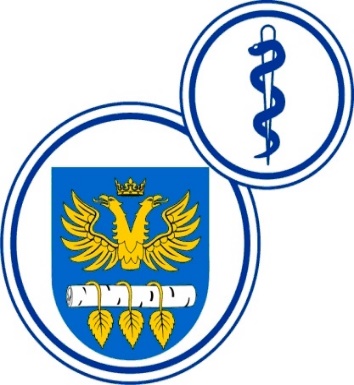 SZPITAL SPECJALISTYCZNYW BRZOZOWIEPODKARPACKI OŚRODEK ONKOLOGICZNYim. Ks. Bronisława MarkiewiczaADRES:  36-200  Brzozów, ul. Ks. J. Bielawskiego 18tel./fax. (13) 43 09 587www.szpital-brzozow.pl         e-mail: zampub@szpital-brzozow.pl_________________________________________________________________ Sz.S.P.O.O. SZPiGM 3810/49/2022                                       Brzozów, dnia: 14.09.2022 r.                                                                                                               INFORMACJA Z CZYNNOŚCI OTWARCIA OFERT	Szpital Specjalistyczny w Brzozowie Podkarpacki Ośrodek Onkologiczny Im. Ks. B. Markiewicza, występując jako zamawiający w postępowaniu  na dostawy produktu leczniczego Lenalidomide, Sygn.: SZSPOO.SZPiGM. 3810/49/2022, na podstawie art. 222 ust. 5 ustawy Prawo zamówień publicznych, przekazuje następujące informacje:Firmy i adresy wykonawców, którzy złożyli oferty w terminie: OFERTA NR 1:		ASCLEPIOS S.A.		ul. Hubska 44		50-502 Wrocław     	Cena oferty: 272.613,60 zł brutto   	Termin ważności produktu: 13 miesięcy     	NIP: 648-10-08-230OFERTA NR 2:		URTICA Sp. z o.o.		ul. Krzemieniecka 120		54-613 Wrocław     	Cena oferty: 119.025,72 zł brutto   	Termin ważności produktu: 24 miesiące     	NIP: 894-25-56-799OFERTA NR 3:		SALUS  INTERNATIONAL  Sp. z o.o.		ul. Generała Kazimierza Pułaskiego 9		40-273 Katowice     	Cena oferty: 360.806,94 zł brutto   	Termin ważności produktu: 13 miesięcy     	NIP: 634-012-54-42OFERTA NR 4:		FARMACOL  LOGISTYKA Sp. z o.o.		ul. Szopienicka 77		40-431 Katowice     	Cena oferty: 354.736,80 zł brutto   	Termin ważności produktu: 13 miesięcy     	NIP: 5252409576OFERTA NR 5:		KOMTUR  POLSKA Sp. z o.o.		Plac Farmacji 1		02-699 Warszawa     	Cena oferty: 90.463,93 zł brutto   	Termin ważności produktu: 13 miesięcy     	NIP: 5222749770